Алгоритм действий социального педагога и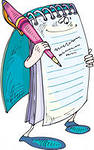 классного руководителя         по профилактике асоциального поведения учащихся в школе.(пропуски занятий без уважительной причины, драки, неуспеваемость) №№Содержание проводимой работыФорма фиксацииРабота классного руководителя:Беседа (с ребенком, с учителем, совместно с учителями и родителями, и т.д.).Вовлечение учащихся в систему дополнительного образования, социальнозначимую и спортивную деятельность.Справка в папке классного руководителя.Объяснительная записка от ребенкаВстреча с родителями ребенка:Беседа по факту ( вызов в школу).Профилактическая беседа.Родительские собрания, лектории, конференции.Посещение ребенка на дому.Справка и объяснительная записка от родителей.Справка о проведении беседы, копия протоколов собрания, акт по результатам посещения на дому с подписями родителей и посещающих.Приглашение на беседу к заместителю директора  учебно - воспитательной работе (если возникли  проблемы в учебе)или к заместителю директора по воспитательной работе (если возникли проблемы в нарушении поведения) Ребенка.Ребенка вместе с родителямиСправка ( краткая запись беседы.Справка и объяснительная записка от родителейМини педконсилиум. ( учителями-предметниками)Протокол Приглашение на беседу к директору:Ребенка;Ребенка вместе с родителями.Объяснительная записка от родителей и ребенка.Приглашение на заседание Совета по профилактике  правонарушений, постановка на внутришкольный учет ( при наличии необходимых документов)Представление, характеристикаПредставление на педсовет (ребенок приглашается вместе с родителями)Характеристика Представление  на рассмотрение Комиссией по делам несовершеннолетних и защите их прав Администрации г. Серпухова.Пакет документов:Представление.Акт обследования жилищных условий.Характеристика.